РЕСПУБЛИКА ДАГЕСТАНМУНИЦИПАЛЬНОЕ ОБРАЗОВАНИЕ «АКУШИНСКИЙ РАЙОН»ОТДЕЛ ОБРАЗОВАНИЯ  АДМИНИСТРАЦИИМО «АКУШИНСКИЙ РАЙОН»368280с. Акуша  akushauos@mail.ruтел.21-3-90; 21-3-92.«06» февраля  2019 года. №  60Руководителю ОУ_________________________	Во исполнение поручения Председателя Правительства Республики Дагестан А.А, Здунова от 10.01.2019 г, «О принятии соответствующих мер, в том числе проведение профилактических мероприятий», в связи с  возросшим количеством случаев острых кишечных заболеваний среди детей и взрослых, отдел образования администрации МО «Акушинский район» поручает руководителям ОУ разработать  комплексные планы профилактических мероприятий по недопущению вспышек групповых заболеваний ОКИ, а также  по профилактике гриппа и острых респираторных вирусных инфекций.	Также, всем руководителям ОУ:-  обеспечить выполнение предписаний, выданных учреждениями, осуществляющими государственный санитарно-эпидемиологический надзор,  в рамках проведения плановых и внеплановых проверок;- обеспечить контроль за гигиенической подготовкой, аттестацией, своевременным прохождением периодических медицинских осмотров работниками, занятыми в производстве и обороте  пищевых продуктов (в течение года);-  продолжить разъяснительную работу с коллективом, учащимися  и родительской общественностью  по профилактике кишечных инфекций и гриппа и острых респираторных вирусных инфекций через средства массовой информации.-  разработать и распространить буклеты  с полезной информацией среди учащихся, работников учреждений, родительской общественности (разместить фотоотчет о проделанной работе на сайте, в соц. сетях). Начальник                                                        Б. МагомедоваИсполнитель:Ш. Алиева89640547025 	(Примерная информация для буклетовВыберите информацию на ваше усмотрение!)Соблюдайте правила личной гигиены!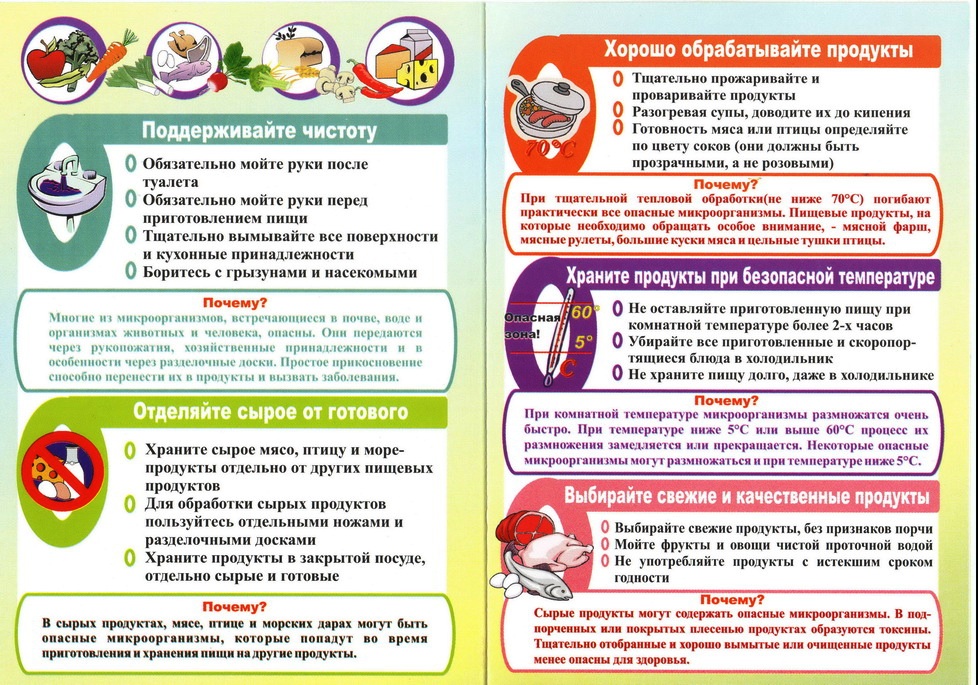 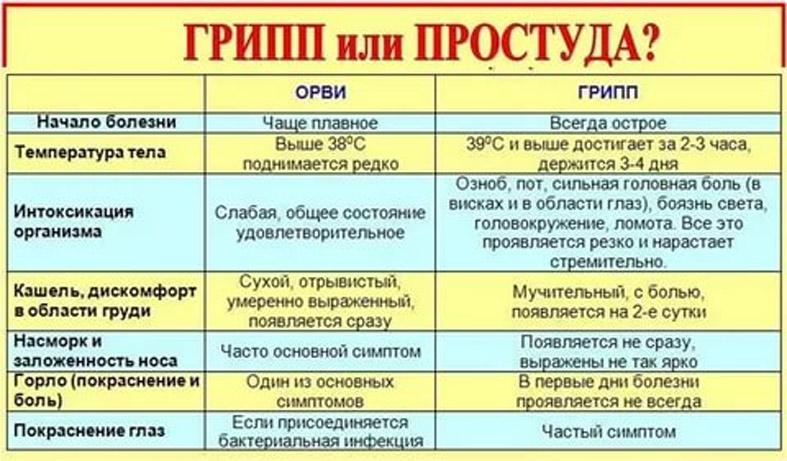 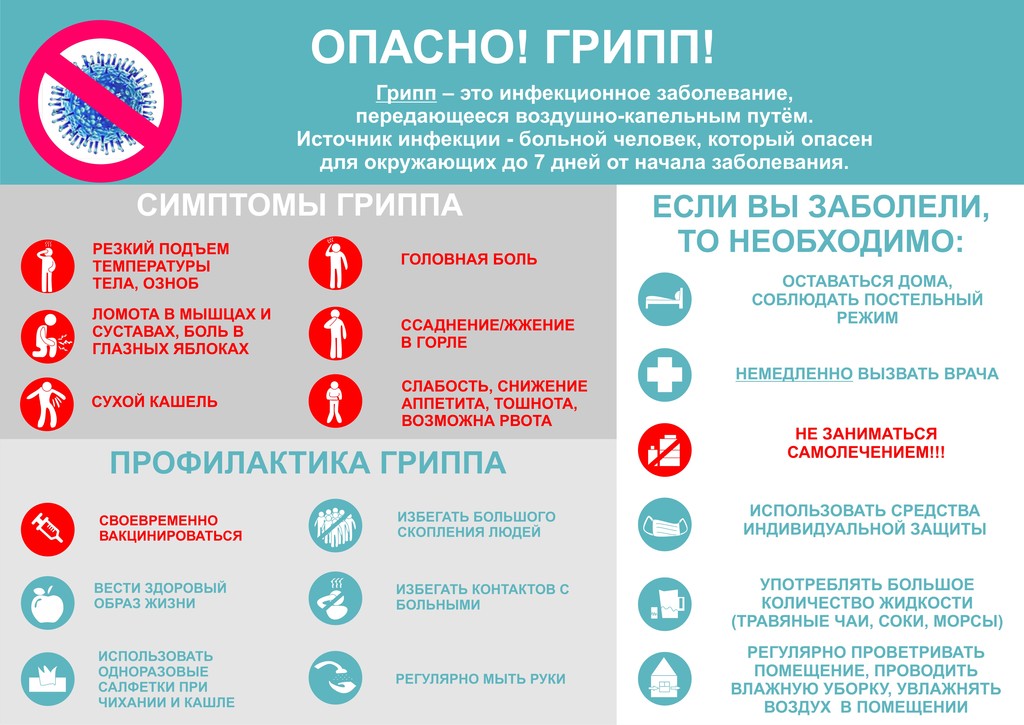 Чтобы предохранить себя и детей от заболевания ОКИ _(острая кишечная инфекция) необходимо придерживаться следующих рекомендаций:1.Строго соблюдайте правила личной гигиены, чаще и тщательно мойте руки с мылом после возвращения домой с улицы,перед едой и после посещения туалета.2.Воду для питья употреблять только кипяченую или бутилированную, перед употреблением кипятить не менее 5 минут.3.Воду, привезенную из родников и других источников, употреблять также кипяченую.4.В местах массового отдыха при питье бутилированной воды пользоваться одноразовыми стаканчиками.5.Тщательно мойте руки с мылом перед приготовлением, приемом пищи.6.Овощи и фрукты, в том числе цитрусовые и бананы, употреблять только после мытья их чистой водой и ошпаривания кипятком.7.Не приобретайте продукты питания у случайных лиц или в местах несанкционированно торговли. 8.В домашних условиях соблюдайте правила гигиены при приготовлении горячих и холодных блюд, сроки годности и условияхранения  пищевых продуктов, особенно скоропортящихся, сырые продукты и готовую пищу следует хранить раздельно.9.Посуду и кухонный инвентарь после мытья ошпаривать кипятком10.Тщательно прожаривайте или проваривайте продукты, особенно мясо, птицу, яйца и морские продукты.11.Ежедневно проводить влажную уборку 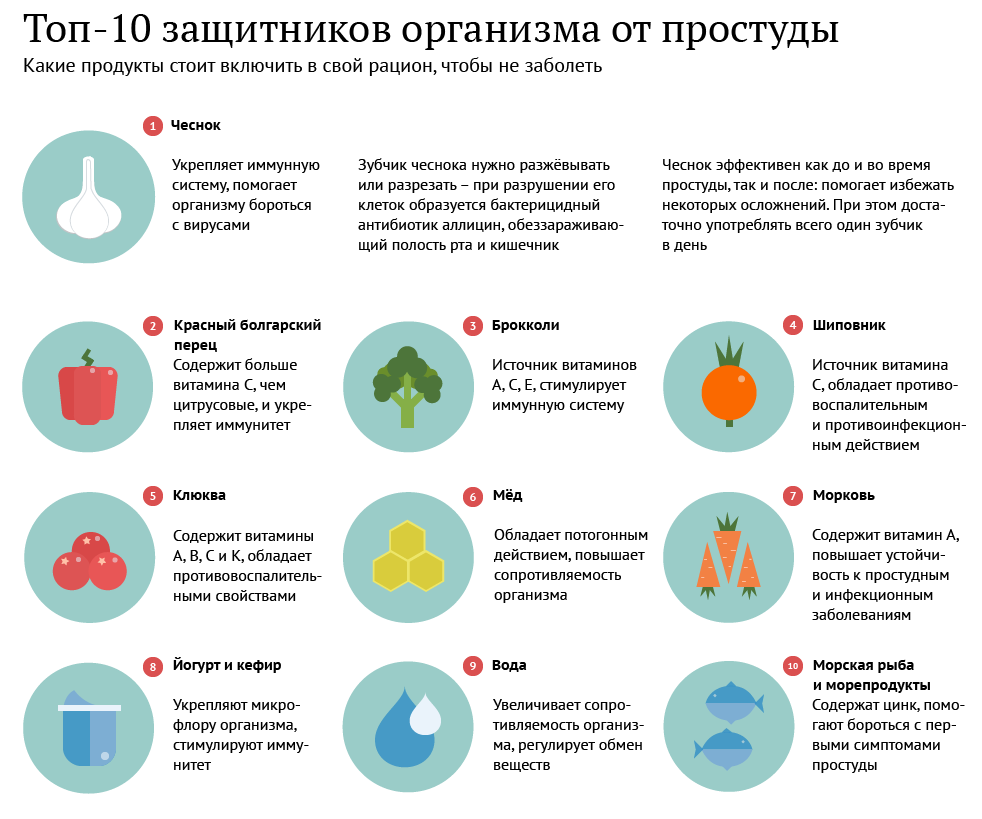 